от 04.02.2016 г.				   		                                              № 93О принятии решения о подготовке проекта планировки с проектом межевания территории, предназначенной для размещения линейного объекта «Газопровод – ввод низкого давленияк торговому центру «Айсберг»В целях обеспечения устойчивого развития территорий, установления границ земельных участков, на которых расположены объекты капитального строительства и предназначенных для размещения линейных объектов, в соответствии со ст. 41 - 46 Градостроительного кодекса РФ, ст. 14 Федерального закона от 06.10.2003 № 131-ФЗ «Об общих принципах организации местного самоуправления в Российской Федерации», Уставом МО «Город Мирный», на основании предложения Якименко Татьяны Ивановны, являющейся собственником земельных участков (кадастровый номер 14:37:000313:377) площадью 318 кв. метров и (кадастровый номер 14:37:000313:1) площадью 1 211 кв. метров, на которых планируется в соответствии с градостроительными планами земельных участков № «RU 14511101» - «662» и № «RU 14511101» - «661», утвержденных Постановлениями городской Администрации от 17.11.2015 № 1229 и № 1230, построить торговый центр «Айсберг», городская Администрация постановляет:1. Принять решение о подготовке проекта планировки с проектом межевания территории, предназначенной для размещения линейного объекта «Газопровод – ввод низкого давления к торговому центру «Айсберг» за счет средств                 Якименко Т.И.2. Управлению архитектуры и градостроительства (С.А. Сафонова) обеспечить координацию работ по подготовке проекта планировки с проектом межевания территории, предназначенной для размещения линейного объекта.  3. Опубликовать настоящее Постановление в порядке, установленном Уставом МО «Город Мирный», в течение трех дней со дня его подписания.   4. Контроль исполнения настоящего Постановления возложить на 1-го Заместителя Главы Администрации по ЖКХ, имущественным и земельным отношениям С.В. Корнилова. Глава города                                                                                           А.В. БасыровАДМИНИСТРАЦИЯМУНИЦИПАЛЬНОГО ОБРАЗОВАНИЯ«Город Мирный»МИРНИНСКОГО РАЙОНАПОСТАНОВЛЕНИЕ 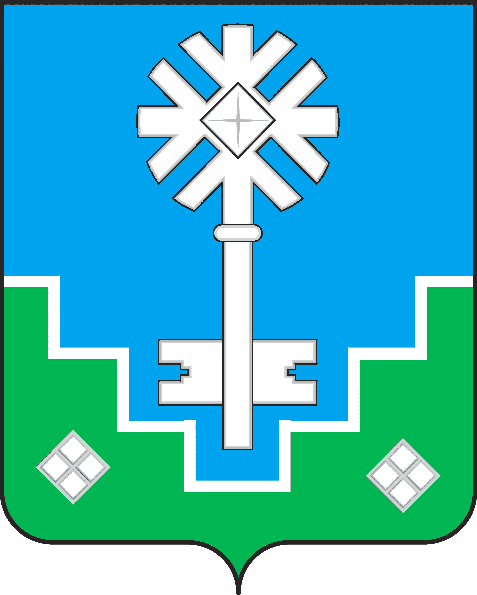 МИИРИНЭЙ ОРОЙУОНУН«Мииринэй куорат»МУНИЦИПАЛЬНАЙ ТЭРИЛЛИИ ДЬАhАЛТАТАУУРААХ